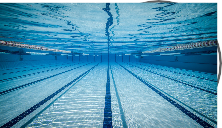 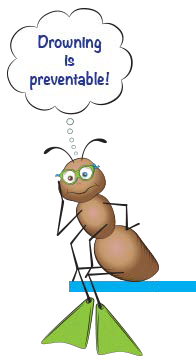 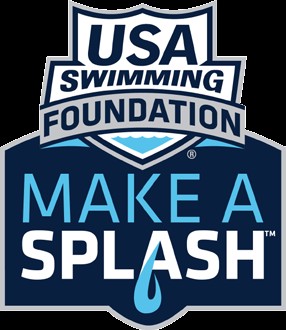 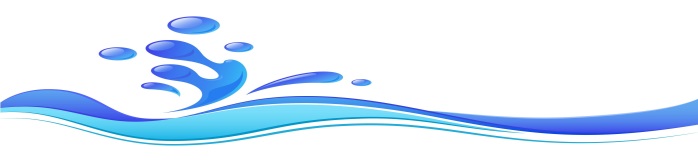 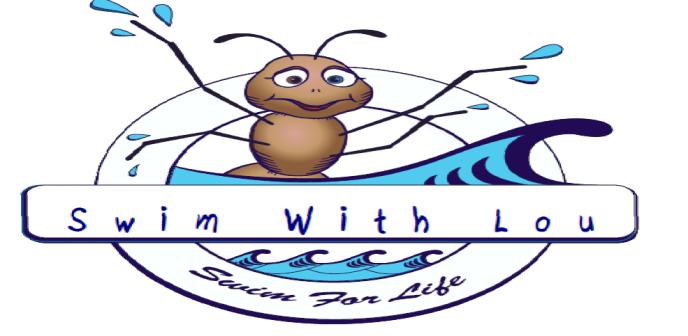 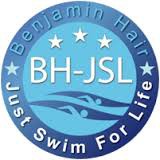 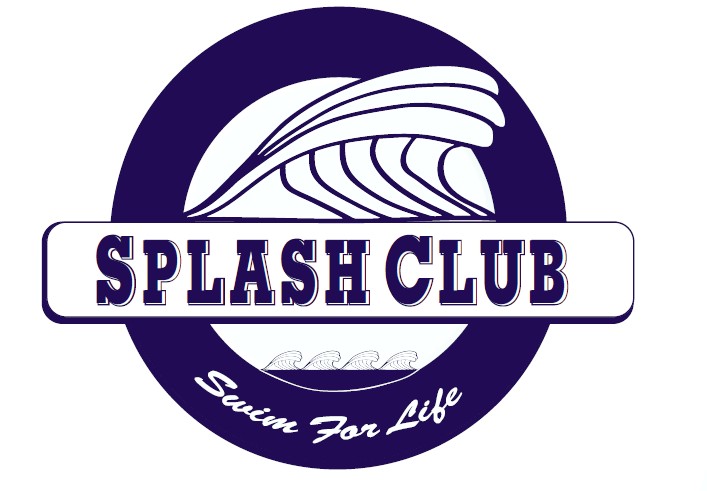 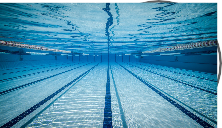 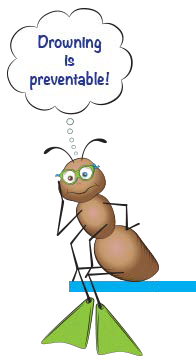 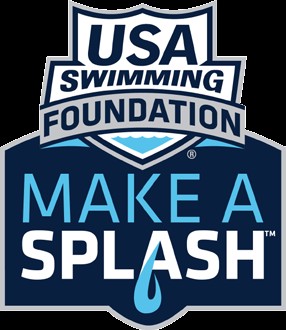 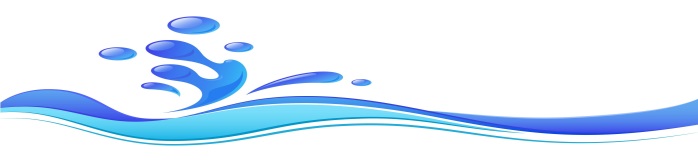 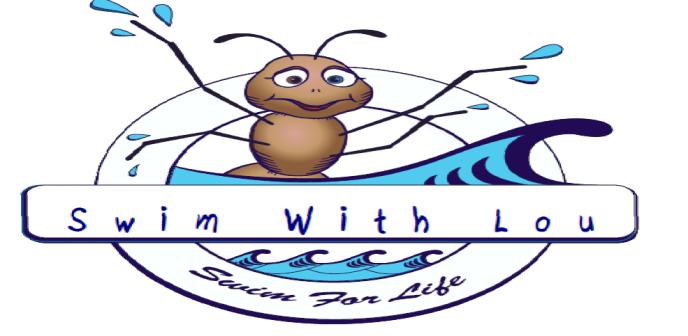 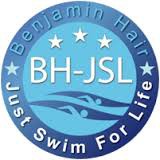 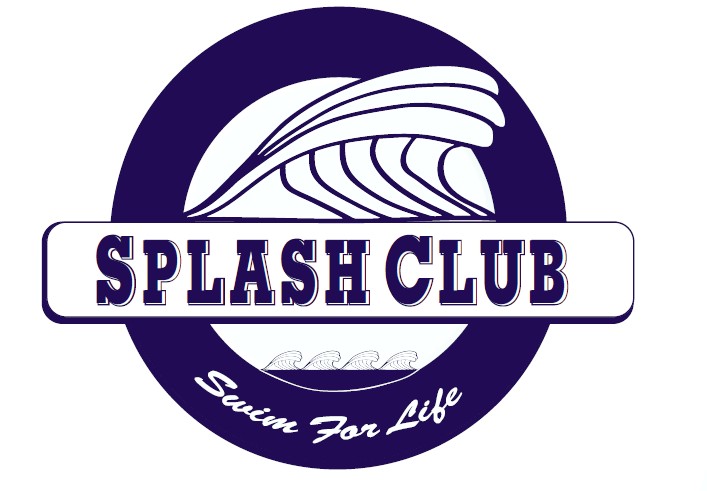 Save A Life CPR PartyWho Should take a CPR Class?If you have ever been certified in CPR and need a refresherIf you have ever wanted to learn CPRYou want you become familiar with CPRIf you are an adultIf you are a teenagerIf you are ever in public situationsIf you have any interest at allThe reason most people do not act in the case of an emergency is because they have not been trained or practiced.We can train you and give you a place to practice!!Call 434-973-3838 to registerClasses are offered multiple times  a monthCheck Facebook.com/justswimforlife for the current teaching schedule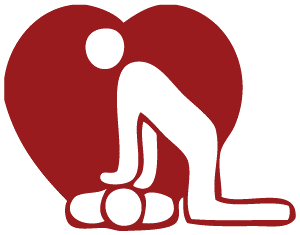 